Beëindiging ligplaats gemeentehaven LeekPersoonlijke gegevensAchternaam:-------------------------------------------------------------------------------------------------Voorletters:-------------------------------------------------------------------------------------------------Adres:-------------------------------------------------------------------------------------------------Postcode/Woonplaats:-------------------------------------------------------------------------------------------------Telefoonnummer:-------------------------------------------------------------------------------------------------E-mail:-------------------------------------------------------------------------------------------------Gegevens bootNaam boot:-------------------------------------------------------------------------------------------------Type boot:-------------------------------------------------------------------------------------------------Ligplaatsnummer:-------------------------------------------------------------------------------------------------Per wanneer/ Einddatum:-------------------------------------------------------------------------------------------------Datum:			Handtekening:-------------------------------------------------------------------------------------------------Aanvraag retourneren aan: de havenmeester in het Havengebouw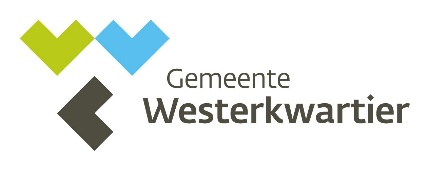 